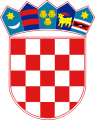 REPUBLIKA HRVATSKA          LIČKO-SENJSKA ŽUPANIJA                       GRAD GOSPIĆGRADONAČELNIKKLASA: 350-02/22-01/51
URBROJ: 2125-1-02-23-45
Gospić, 01. lipnja 2023. godineGRADSKO VIJEĆE GRADA GOSPIĆAPREDMET: 	Prijedlog Odluke o donošenju VIII. izmjena i dopuna Prostornog plana                             uređenja Grada Gospića	- na razmatranje i donošenje – dostavlja se - Poštovani,	na temelju članka 49. Statuta Grada Gospića („Službeni vjesnik Grada Gospića“ br. 7/09, 5/10, 7/10, 1/12, 2/13, 3/13 – p.t., 7/15, 1/18, 3/20, 1/21), u privitku Vam dostavljam prijedlog Odluke o donošenju VIII. izmjena i dopuna Prostornog plana uređenja Grada Gospića, na razmatranje i donošenje. PRAVNA OSNOVA ZA DONOŠENJE ODLUKEZakon o prostornom uređenju („Narodne novine" br. 153/13, 65/17, 114/18, 39/19 i 98/19) (u daljnjem tekstu: Zakon)₋ Pravilnik o sadržaju, mjerilima kartografskih prikaza, obveznim prostornim pokazateljima i standardu elaborata prostornih planova („Narodne novine" br. 106/98, 39/04, 45/04, 163/04, 148/10 (prestao važiti) i 9/11)₋ Prostorni plan Ličko-senjske županije („Županijski glasnik Ličko-senjske županije" br. 16/02, 17/02-ispravak, 19/02-ispravak, 24/02, 128/04-usklađenje s uredbom o ZOP-u, 3/06, 15/06-pročišćeni tekst, 19/07, 13/10, 22/10-pročišćeni tekst, 19/11, 4/15, 7/15-pročišćeni tekst, 6/16, 15/16-pročišćeni tekst, 5/17, 9/17-pročišćeni tekst i 2/20) i Prostorni plan uređenja Grada Gospića („Službeni vjesnik Grada Gospića" br. 9/05, 1/06, 4/09, 5/12, 3/14, 7/14, 2/15, 3/18, 2/22 i 4/22-pročišćeni tekst):članak 33. Statuta Grada Gospića („Službeni vjesnik Grada Gospića" br. 7/09, 5/10, 7/10, 1/12, 2/13, 3/13-p.t., 7/15, 1/18, 3/20, 1/21) RAZLOZI ZA DONOŠENJE OVE ODLUKETemeljni razlog zbog kojih se pristupilo izradi i donošenju VIII. Izmjena i dopuna PPUGG-a je proširenje gospodarske zone poslovne namjene (K3) unutar administrativnih granica naselja Novoselo Bilajsko. Predviđeno proširenje gospodarske zone planirano je isključivo radi gradnje pretovarne stanice, sortirnice i reciklažnog dvorišta za građevinski otpad.Obuhvat Izmjena i dopuna odnosi se na izdvojeno građevinsko područje izvan naselja gospodarske namjene - poslovne (K3) unutar administrativnih granica naselja Novoselo Bilajsko, koje se ovim Planom 2 širi na susjedne katastarske čestice broj 606/48 i 606/49 k.o. Divoselo, a obuhvatit će i dio k.č. 4548 k.o. Divoselo, odnosno dio ceste između postojeće predmetnih čestica i postojeće gospodarske zone. 2) Planirane izmjene i dopune odnose se na kartografske prikaze i odredbe za provedbu.FINANCIJSKA SREDSTVA POTREBNA ZA PROVEDBU ODLUKEZa provedbu ove Odluke sredstva su osigurana u Proračunu Grada Gospića.	Slijedom navedenog predlaže se Gradskom vijeću Grada Gospića donošenje predmetne Odluke.	S poštovanjem,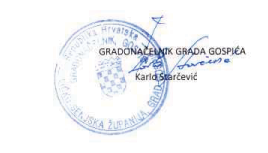 Na temelju članka 113. Zakona o prostornom uređenju ("Narodne novine" br. 153/13, 65/17, 114/18, 39/19, 98/19) i članka 33. Statuta Grada Gospića ("Službeni vjesnik Grada Gospića" br. 7/09, 5/10, 7/10, 1/12, 2/13, 3/13-p.t., 7/15, 1/18, 3/20, 1/21), Gradsko vijeće Grada Gospića na sjednici održanoj dana ______________ 2023. godine, donosiODLUKU O DONOŠENJUVIII. IZMJENA I DOPUNA PROSTORNOG PLANA UREĐENJA GRADA GOSPIĆAI. 	TEMELJNE ODREDBEOvom Odlukom donose se VIII. izmjene i dopune Prostornog plana uređenja Grada Gospića ("Službeni vjesnik Grada Gospića" br. 9/05, 1/06-ispravak, 4/09, 5/12, 3/14, 7/14, 2/15, 3/18, 2/22 i 4/22-pročišćeni tekst).Izrada VIII. izmjena i dopuna Prostornog plana uređenja Grada Gospića (u daljnjem tekstu: Plan) započela je Odlukom o izradi VIII. izmjena i dopuna Prostornog plana uređenja Grada Gospića ("Službeni vjesnik Grada Gospića", 1/23). Nositelj izrade Plana je Grad Gospić, Gradski upravni odjel za prostorno uređenje i gradnju.Plan je izradila tvrtka Akteracija d.o.o. iz Zagreba.Plan iz prethodnog članka ove Odluke sadržan je u elaboratu "VIII. izmjene i dopune Prostornog plana uređenja Grada Gospića", koji se sastoji od:•    ODREDBI ZA PROVEDBU•    GRAFIČKOG DIJELAkartografski prikazi u mjerilu 1:25.000:1.0.a Korištenje i namjena prostora - izvod2.1.a Promet, pošta i elektroničke komunikacije - izvod2.2.a Infrastrukturni sustavi i mreže - Energetski sustav - izvod2.3.a Infrastrukturni sustavi i mreže - Vodnogospodarski sustav - izvod3.0.a Uvjeti korištenja i zaštite prostora - izvodkartografski prikazi građevinskih područja naselja u mjerilu 1:5.000:4.28. Građevinska područja - Novoselo Bilajsko - izvod•    OBVEZNIH PRILOGA.Obuhvat Plana odnosi se na izdvojeno građevinsko područje izvan naselja gospodarske namjene - poslovne (K3) unutar administrativnih granica naselja Novoselo Bilajsko, koje se ovim Planom širi na susjedne katastarske čestice broj 606/48 i 606/49 k.o. Divoselo, a obuhvatit će i dio k.č. 4548 k.o. Divoselo, odnosno dio ceste između predmetnih čestica i postojeće gospodarske zone.II. 	ODREDBE ZA PROVEDBUU članku 81., stavku 10), iza teksta "za potrebe održavanja." dodaje se tekst "Udaljenost trafostanice od granice susjedne međe mora biti najmanje 1,5 m (radi postavljanja trake uzemljenja unutar čestice koja je formirana za potrebe trafostanice), a iznimno može biti i manja, ali ne manja od 1 m.".III. 	PRIJELAZNE I ZAVRŠNE ODREDBE Plan izrađen je u pet (5) primjeraka izvornika ovjerenih pečatom Gradskog vijeća Grada Gospića i potpisom predsjednika Gradskog vijeća Grada Gospića.Po jedan primjerak Plana dostavlja se i čuva u:Ministarstvu prostornoga uređenja, graditeljstva i državne imovine,Zavodu za prostorno uređenje Ličko - senjske županije,Ličko-senjskoj županiji, Upravni odjel za prostorno uređenje, graditeljstvo i zaštitu okoliša,Gradu Gospiću iAkteracija d.o.o.Ova Odluka stupa na snagu osmog dana od dana objave u "Službenom vjesniku Grada Gospića“.                                                              	                                                                    PREDSJEDNICA GRADSKOG VIJEĆA                                                                                                                            GRADA GOSPIĆA                                                                                                                                        Ana-Marija Zdunić, mag.iur., v.r.